Torino, 14/5/2020SEGNALAZIONE PROVVEDIMENTI DI INTERESSE AGRICOLOBURP N. 20 DEL 14 MAGGIO 2020Autorità d'Ambito n. 3 Torinese Torino Avviso selezione conferimento incarico Direttore Generale ATO/3http://www.regione.piemonte.it/governo/bollettino/abbonati/2020/corrente/attach/co_autorita'%20d'ambito%20torinese_2020-05-04_72471.pdfD.D. 23 aprile 2020, n. 157 Reg. (CE) n. 1698/2005 e s.m.i.. Misura 221 del PSR 2007-13. Imboschimento delle superfici agricole. Modalità di presentazione delle domande di conferma degli impegni e pagamento dei premi annui di manutenzione e di mancato reddito per l'anno 2020.http://www.regione.piemonte.it/governo/bollettino/abbonati/2020/corrente/attach/dda1610000157_10300.pdfD.D. 24 aprile 2020, n. 158 Imboschimento delle superfici agricole. Reg. (CEE) n. 2080/92. Reg. (CE) n. 1257/99. Misura H del PSR 2000-06. Modalità di presentazione della domanda di conferma 2020 per il pagamento dei premi annui.http://www.regione.piemonte.it/governo/bollettino/abbonati/2020/corrente/attach/dda1610000158_10300.pdfD.D. 4 maggio 2020, n. 176Reg. (UE) n. 1305/2013. Programma di Sviluppo Rurale 2014-2020 della Regione Piemonte. Misura M13 - operazione 13.1.1 (Indennità compensativa per gli agricoltori in attività delle zone montane). Bando campagna 2020.http://www.regione.piemonte.it/governo/bollettino/abbonati/2020/corrente/attach/dda1610000176_10300.pdfD.D. 8 maggio 2020, n. 185 Programma di Sviluppo Rurale 2014-2020 - Operazione 8.1.1 ''Imboschimento dei terreni agricoli e non agricoli''. Modalità di presentazione delle domande di conferma degli impegni e pagamento dei premi annui di manutenzione e di mancato reddito per l'anno 2020.http://www.regione.piemonte.it/governo/bollettino/abbonati/2020/corrente/attach/dda1610000185_10300.pdfD.D. 17 marzo 2020, n. 115 Articolo 9 della Legge regionale 9/2015 ''Legge finanziaria per l'anno 2015''. Interventi a sostegno di attività agricole compatibili con la tutela dell'ambiente. Approvazione della graduatoria di assegnazione dei contributi. Determina Dirigenziale n. 711 del 16/07/2019.http://www.regione.piemonte.it/governo/bollettino/abbonati/2020/corrente/attach/dda1700000115_10400.pdfD.D. 22 aprile 2020, n. 214 PSR 2014 - 2020. Misura 10 "Pagamenti Agro-climatico-ambientali", Operazioni 10.1.1, 10.1.4 e 10.1.7: accertamento minore utilizzo delle risorse destinate negli anni 2015-2019.http://www.regione.piemonte.it/governo/bollettino/abbonati/2020/corrente/attach/dda1700000214_10400.pdfD.D. 22 aprile 2020, n. 215 D.G.R. n. 25-736 del 5/12/2014. Istruzioni per il riconoscimento dei Centri autorizzati al controllo funzionale e alla taratura delle macchine distributrici di prodotti chimici sulle colture agricole. Riconoscimento Centro autorizzato al controllo funzionale delle macchine distributrici di prodotti chimici sulle colture agricole.http://www.regione.piemonte.it/governo/bollettino/abbonati/2020/corrente/attach/dda1700000215_10400.pdfD.D. 22 aprile 2020, n. 216 Programma di Sviluppo Rurale 2014-2020 del Piemonte (PSR) - Misura 1 - Operazione 1.1.1 Azione 1: Formazione in ambito agricolo. Minori risorse utilizzate per complessivi € 2.623.110,90 sul bando n. 1/2016 approvato con D.D. n. 628/A1706A del 29.7.2016http://www.regione.piemonte.it/governo/bollettino/abbonati/2020/corrente/attach/dda1700000216_10400.pdfD.D. 23 aprile 2020, n. 221 art. 17 L.R. 5/2018. Azienda Faunistico Venatoria "RIVA VALDOBBIA" (VC). Rinnovo concessionehttp://www.regione.piemonte.it/governo/bollettino/abbonati/2020/corrente/attach/dda1700000221_10400.pdfD.D. 23 aprile 2020, n. 222 art. 17 L.R. 5/2018. Azienda Faunistico Venatoria "VAL D'EGUA" (VC). Rinnovo concessionehttp://www.regione.piemonte.it/governo/bollettino/abbonati/2020/corrente/attach/dda1700000222_10400.pdfD.D. 23 aprile 2020, n. 223 art. 17 L.R. 5/2018. Azienda Faunistico Venatoria "VALCASOTTO" (CN). Rinnovo concessionehttp://www.regione.piemonte.it/governo/bollettino/abbonati/2020/corrente/attach/dda1700000223_10400.pdfD.D. 24 aprile 2020, n. 225 L.R. 63/78 art. 50. D.G.R. n. 11-5559 del 25/03/2013. Programma regionale per la concessione di contributi negli interessi sui prestiti per la conduzione aziendale contratti da cooperative agricole e da altre forme associate composte da almeno cinque imprenditori agricoli. Settantatreesimo incarico ad ARPEA per l'esecuzione dei pagamenti.http://www.regione.piemonte.it/governo/bollettino/abbonati/2020/corrente/attach/dda1700000225_10400.pdfD.D. 24 aprile 2020, n. 226 L.R. 28/2015, D.lgs n. 102/2004. Autorizzazione ad ARPEA ad erogare ai Consorzi di difesa contributi regionali per polizze zootecniche agevolate 2019, per un ammontare di € 1.800.000,00.http://www.regione.piemonte.it/governo/bollettino/abbonati/2020/corrente/attach/dda1700000226_10400.pdfD.D. 24 aprile 2020, n. 227 PSR 2014-2020. Operazione 4.1.1 - Bando 2017. Accertamento di minori fabbisogni finanziari.http://www.regione.piemonte.it/governo/bollettino/abbonati/2020/corrente/attach/dda1700000227_10400.pdfD.D. 24 aprile 2020, n. 228Programma di sviluppo rurale 2014-2020 del Piemonte - Bando annualità 2020 per l'operazione 3.1.1. ''Partecipazione a regimi di qualità''. Precisazioni procedurali in merito alla presentazione delle domande di sostegno a causa dello stato di emergenza pandemia Covid-19http://www.regione.piemonte.it/governo/bollettino/abbonati/2020/corrente/attach/dda1700000228_10400.pdfD.D. 29 aprile 202, n. 239Determinazione Dirigenziale n. 107 del 13/03/2020 ''Determina Dirigenziale n.1219 del 24/12/219 ''Legge regionale 9 agosto 1999, n. 21 art 52. Approvazione del bando di presentazione delle domande di ammissione a finanziamento per il Ricondizionamento o sostituzione pozzi irrigui consortili". Proroga scadenza dei termini per la presentazione del bando n. 3/2019.''. Ulteriore prorogahttp://www.regione.piemonte.it/governo/bollettino/abbonati/2020/corrente/attach/dda1700000239_10400.pdfD.D. 29 aprile 2020, n. 240 Oggetto: L.R. 5/2018, L.R. 5/2012. Impegno di euro 82.321,09 sul capitolo di spesa 183450/2020, di euro 82.321,09 sul capitolo di spesa 183450/2021 e di euro 500.000,00 sul capitolo di spesa 182450/2022 in favore di ARPEA, quali contributi regionali da erogare agli ATC e CA per il perseguimento dei fini istituzionali.http://www.regione.piemonte.it/governo/bollettino/abbonati/2020/corrente/attach/dda1700000240_10400.pdfD.D. 4 maggio 2020, n. 246 L.R. n. 63/78 art. 50. D.G.R. n. 11-5559 del 25/3/2013. Piano verde - Programma regionale per la concessione di contributi negli interessi sui prestiti per la conduzione aziendale. Approvazione bando 2020 ed istruzioni operative per cooperative agricole ed altre forme associate composte da almeno cinque imprenditori agricoli.http://www.regione.piemonte.it/governo/bollettino/abbonati/2020/corrente/attach/dda1700000246_10400.pdfD.D. 5 maggio 2020, n. 247L.r. 9/2007. Liquidazione di euro 1.460.168,32 sul capitolo di spesa 137055/2020 a valere sull'impegno n. 2846/2020, in favore dei CAA, quale corrispettivo da liquidare per il servizio realizzato nell'ano 2019 relativo alle attività di aggiornamento dei fascicoli aziendali ed alle attività inerenti gli Utenti di motori agricoli. Minori spese di euro 139.831,68. Riduzione impegno n. 2846/2020 di euro 139.831http://www.regione.piemonte.it/governo/bollettino/abbonati/2020/corrente/attach/dda1700000247_10400.pdfD.D. 5 maggio 2020, n. 247 L.r. 9/2007. Liquidazione di euro 1.460.168,32 sul capitolo di spesa 137055/2020 a valere sull'impegno n. 2846/2020, in favore dei CAA, quale corrispettivo da liquidare per il servizio realizzato nell'ano 2019 relativo alle attività di aggiornamento dei fascicoli aziendali ed alle attività inerenti gli Utenti di motori agricoli. Minori spese di euro 139.831,68. Riduzione impegno n. 2846/2020 di euro 139.831http://www.regione.piemonte.it/governo/bollettino/abbonati/2020/corrente/attach/dda1700000247_10400.pdfD.D. 11 maggio 2020, n. 263 PSR 2014-2020. DGR n. 20-1339 del 8/5/2020. Misura 10 ''Pagamenti agro-climaticoambientali'', Operazioni 10.1.4 (azione 3) e 10.1.7. Campagna 2020: disposizioni riguardanti la presentazione di nuovi impegni giuridici (domande di sostegno).http://www.regione.piemonte.it/governo/bollettino/abbonati/2020/corrente/attach/dda1700000263_10400.pdfD.D. 22 aprile 2020, n. 1122 Legge 21 novembre 2000, n. 353. Legge regionale 4 ottobre 2018, n. 15 - Revoca dello stato di massima pericolosità per gli incendi boschivi su tutto il territorio regionale del Piemonte, a partire dal giorno 24.04.2020.http://www.regione.piemonte.it/governo/bollettino/abbonati/2020/corrente/attach/dda1820001122_10500.pdfD.D. 24 aprile 2020, n. 1149 Fornitura di prodotto specifico per la lotta biologica contro l'oziorrinco (Otiorhynchus sp.). Procedura di acquisizione sottosoglia ai sensi dell'art. 36 comma 2, lett a) del D.lgs. 50/2016. Determinazione a contrarre e di affidamento. CIG Z112C9C2C7. Spesa di Euro 1.185,80 o.f.i. sul Cap 111890/2020.http://www.regione.piemonte.it/governo/bollettino/abbonati/2020/corrente/attach/dda1820001149_10500.pdfD.D. 29 aprile 2020, n. 83 D.G.R. n. 9-6438 del 2 febbraio 2018. Approvazione dell'elenco regionale dei Comuni turistici del Piemonte, anno 2020, ai sensi ai sensi dell'art 17 della l.r. 11 luglio 2016, n. 14.http://www.regione.piemonte.it/governo/bollettino/abbonati/2020/corrente/attach/dda2000000083_10700.pdfDecreto del Presidente della Giunta Regionale 6 maggio 2020, n. 51 D.M. 156/2011, articolo 9. Determinazione del numero di rappresentanti spettante a ciascuna organizzazione imprenditoriale, organizzazione sindacale e associazione dei consumatori, o loro apparentamento, nel Consiglio della Camera di Commercio, Industria, Artigianato e Agricoltura di Cuneo. http://www.regione.piemonte.it/governo/bollettino/abbonati/2020/corrente/attach/dpgr_00051_1060_06052020.pdfREGIONE PIEMONTE - COMUNICATO Direzione Agricoltura e Cibo Settore Valorizzazione del sistema agroalimentare e tutela della qualità Comunicazione relativa alla richiesta di modifica, ai sensi del Regolamento (UE) N. 1151/2012 del Parlamento europeo e del Consiglio del 21 novembre 2012, del disciplinare di produzione del prodotto: “Murazzano” DOP.http://www.regione.piemonte.it/governo/bollettino/abbonati/2020/corrente/attach/aa_aa_regione%20piemonte%20-%20comunicato_2020-05-11_72552.pdfREGIONE PIEMONTE  Legge regionale 31 marzo 2020, n. 7. Disposizioni per la formazione del bilancio annuale di previsione 2020-2022 - (Legge di stabilità regionale 2020). AVVISO DI RETTIFICAhttp://www.regione.piemonte.it/governo/bollettino/abbonati/2020/corrente/attach/aa_aa_regione%20piemonte%20-%20legge%20regionale_2020-05-07_72501.pdfREGIONE PIEMONTE  Deliberazioni della Giunta Regionale Deliberazione della Giunta Regionale 5 maggio 2020, n. 4-1317 Legge regionale 9/2015, articolo 9. Programma regionale di intervento a sostegno dei costi per la difesa del bestiame e il risarcimento dei danni causati dalle predazioni da canidi sui pascoli piemontesi.http://www.regione.piemonte.it/governo/bollettino/abbonati/2020/corrente/attach/aa_aa_regione%20piemonte%20-%20dgr_2020-05-07_72515.pdfREGIONE PIEMONTE Deliberazioni della Giunta Regionale Deliberazione della Giunta Regionale 8 maggio 2020, n. 19-1338 L.r. 63/1978. Integrazione delle risorse di cui alla D.G.R. 26-5412 del 24/07/2017, per il finanziamento, per l’anno 2020, di progetti di ricerca, sperimentazione e dimostrazione agricola finalizzati a migliorare la qualità e la competitività delle produzioni agricole piemontesi, con particolare riferimento all’ambito zootecnico. Spesa regionale Euro 200.000,00http://www.regione.piemonte.it/governo/bollettino/abbonati/2020/corrente/attach/aa_aa_regione%20piemonte%20-%20dgr_2020-05-13_72588.pdfREGIONE PIEMONTE  Deliberazioni della Giunta Regionale Deliberazione della Giunta Regionale 5 maggio 2020, n. 5-1318 Espressione del parere regionale, ai sensi dell’articolo 7 del Decreto ministeriale 14 ottobre 2013 e dell’articolo 5 del Regolamento regionale n. 2/1998, sulla richiesta di modifica del disciplinare di produzione della denominazione di origine protetta (DOP) “Crudo di Cuneo”.http://www.regione.piemonte.it/governo/bollettino/abbonati/2020/corrente/attach/aa_aa_regione%20piemonte%20-%20dgr_2020-05-07_72516.pdfCONSIGLIO REGIONALE DEL PIEMONTE Comunicato Comunicato della Commissione consultiva per le Nomine Nomina della/del consigliera/e di parità regionale effettivo e della/del consigliera/e di parità regionale supplente Scadenza di presentazione delle candidature: 29 maggio 2020http://www.regione.piemonte.it/governo/bollettino/abbonati/2020/corrente/attach/aa_aa_comunicato%20del%20consiglio%20regionale_2020-05-13_72595.pdfCONSIGLIO REGIONALE DEL PIEMONTE  Comunicato della Commissione consultiva per le Nomine RIAPERTURA DEI TERMINI PER LA PRESENTAZIONE DELLE CANDIDATURE Scadenza di presentazione delle candidature: 29 maggio 2020http://www.regione.piemonte.it/governo/bollettino/abbonati/2020/corrente/attach/aa_aa_comunicato%20del%20consiglio%20regionale_2020-05-13_72596.pdfREGIONE PIEMONTE Deliberazioni della Giunta Regionale Deliberazione della Giunta Regionale 8 maggio 2020, n. 20-1339 Regolamento (UE) 1305/2013 e s.m.i. PSR della Regione Piemonte 2014-2020. Sostegno allo sviluppo rurale mediante il fondo FEASR. Campagna 2020: presentazione di nuovi impegni giuridici (domande di sostegno) ai sensi della Misura 10 “Pagamenti agro-climaticoambientali”. Operazioni 10.1.4, azione 3 e 10.1.7.http://www.regione.piemonte.it/governo/bollettino/abbonati/2020/corrente/attach/aa_aa_regione%20piemonte%20-%20dgr_2020-05-13_72601.pdf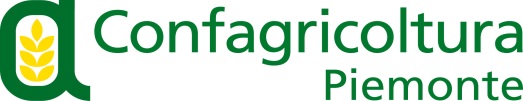 